ЛЕНИНГРАДСКАЯ ОБЛАСТЬОБЛАСТНОЙ ЗАКОНО ВНЕСЕНИИ ИЗМЕНЕНИЯ В СТАТЬЮ 9 ОБЛАСТНОГО ЗАКОНА"О СОДЕРЖАНИИ И ЗАЩИТЕ ДОМАШНИХ ЖИВОТНЫХ НА ТЕРРИТОРИИЛЕНИНГРАДСКОЙ ОБЛАСТИ"Принят Законодательным собранием Ленинградской области24 марта 2021 годаСтатья 1Внести в пункт 12 части 2 статьи 9 областного закона от 26 октября 2020 года N 109-оз "О содержании и защите домашних животных на территории Ленинградской области" изменение, исключив из него слова "посредством их стерилизации (кастрации)".Статья 2Настоящий областной закон вступает в силу через 10 дней после его официального опубликования.ГубернаторЛенинградской областиА.ДрозденкоСанкт-Петербург8 апреля 2021 годаN 34-оз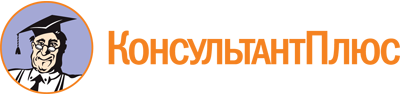 Областной закон Ленинградской области от 08.04.2021 N 34-оз
"О внесении изменения в статью 9 областного закона "О содержании и защите домашних животных на территории Ленинградской области"
(принят ЗС ЛО 24.03.2021)Документ предоставлен КонсультантПлюс

www.consultant.ru

Дата сохранения: 07.03.2023
 8 апреля 2021 годаN 34-оз